DAFTAR PENGISIAN KUESIONER INDEKS  DAYA SAING DAERAH TAHUN 2021OPD : DISKOMINFOKEPALA DINAS KOMUNIKASI DAN INFORMATIKA KABUPATEN KARANGANYAR  Drs. SUJARNO, M.SiPembina Utama Muda NIP. 19630107 199003 1 004 NoINDIKATORDEFINISIDATA DUKUNG1.Persentase Penduduk HP/ Telepon/SmartphonePersentase pengguna jaringan telepon seluler dibanding jumlah penduduk pada tahun terakhirHasil : 67,2 %Sumber data : Buku Statistik Kesejahteraan Rakyat Kab. Karanganyar Tahun 2020.Hasil Survey Sosial Ekonomi Nasional (Susenas) Tahun 2020.  Link : https://karanganyarkab.bps.go.id/publication/download.html? 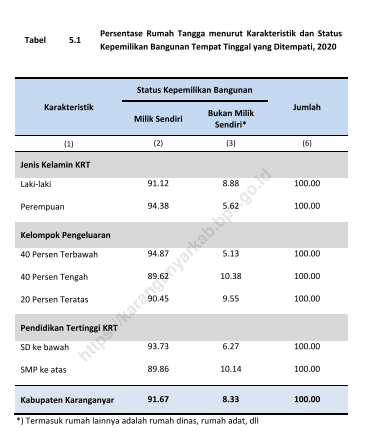 2.Proporsi Rumah Tangga Dengan Akses InternetProporsi rumah tangga dengan akses internetHasil : 57,88 %Sumber data : Buku Statistik Kesejahteraan Rakyat Kab. Karanganyar Tahun 2020.Hasil Survey Sosial Ekonomi Nasional (Susenas) Tahun 2020.  Link : https://karanganyarkab.bps.go.id/publication/download.html? 3.Peran Pemerintah Daerah Dalam Peningkatan Literasi Digital PendudukPeran dan upaya pemerintah daerah dalam meningkatkan kemampuan Pemanfaatan Digital oleh penduduk. Pemanfaatan digital termasuk penggunaan teknologi informasi dan komunikasi baik dalam fungsi pelayanan publik, dunia usaha maupun aktivitas masyarakat lainnya.Data Dukung Terlampir di file berikutnya